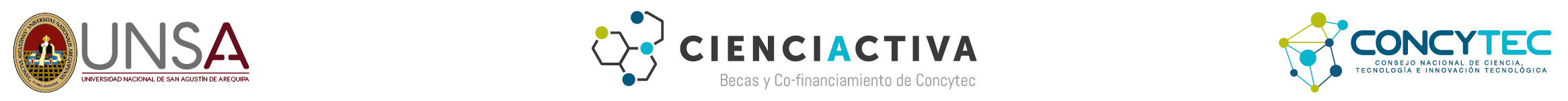 ANEXO 1DECLARACIÓN JURADAYo, ……………………………………………….…………………………….., identificado con documento de identidad N° ……………….…….., en mi calidad de solicitante ante CIENCIACTIVA del concurso “Tesis para Optar el Título Profesional”, en su Convocatoria 2016-02, declaro bajo juramento que:Conozco y acepto plenamente las condiciones y declaro cumplir con los criterios de elegibilidad de ésta convocatoria y me comprometo a participar activamente en el desarrollo del proyecto hasta su culminación y cumplir con los compromisos establecidos en las Bases.No tengo incumplimientos a ser regularizados con CONCYTEC/CIENCIACTIVANDECYT y la UNSA.La información presentada en el proyecto es verídica y asumo la responsabilidad de todo lo manifestado y presentado en este concurso por cofinanciamiento y libero de toda responsabilidad a CIENCIACTIVA, en caso de que se encontrara una deficiencia o inconsistencia en la documentación e información proporcionada a la presente convocatoriaLa dirección ……………………………………………………………………………….… es mi domicilio actual y verdadero donde tengo vivencia real, física y permanente.Asimismo manifiesto que, el proyecto de tesis titulado:……………………………………………………………………………………………………………………………………………Es original y auténtico y pretende contribuir a la generación de conocimiento científico y a la solución de la problemática socioeconómica, ambiental y tecnológica de la Región Arequipa y/o del Perú.De lo contrario me someto a las sanciones establecidas en las bases del concurso, así como a las que me alcancen del Código Civil y Normas Legales conexas por el incumplimiento del presente compromiso.En señal de cumplimiento del presente documento, firmo en la ciudad de ……………… a los ….. Días del mes de ………………. de 2016._____________________________FirmaNombres y Apellidos:Insertar escaneo de Documento de Identidad (DNI o CE) en formato JPG (200 dpi)Insertar escaneo de Documento de Identidad (DNI o CE) en formato JPG (200 dpi)FrenteReverso